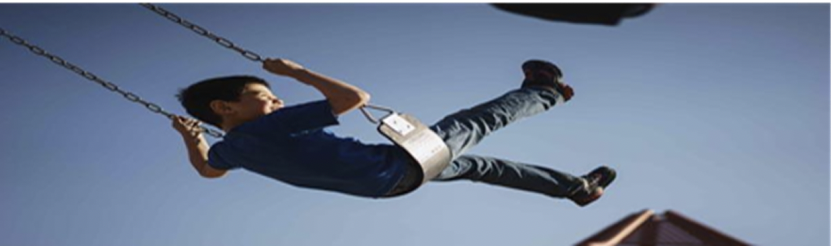 Resilience Leaders Agenda This meeting will be at the Anthony DACC campus Roadrunner Rooms 140-141   Friday, May 26, 2023, 9:00 am to 11:00 am 9:00- 9:15: Welcome and Introductions- Kasandra 9:15-9:30: New Information9:30-11:00: Sector Updates/ New progress or videos – All sectors 11:00: adjourn    Next Meeting: May 26, 2023 (9-11am)Join Zoom Meeting: https://us02web.zoom.us/j/88605694288?pwd=TmY5UmRDdHAyaFhQN0FPVERWOTc4Zz09Meeting ID: 886 0569 4288Passcode: 672632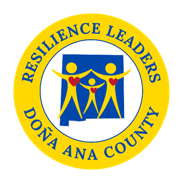 